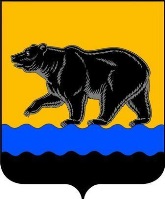 ДУМА  ГОРОДА  НЕФТЕЮГАНСКАР Е Ш Е Н И Е			Проект О реорганизации комитета записи актов гражданского состояния  администрации города НефтеюганскаПринято Думой городафевраля 2018 годаВ соответствии с Гражданским кодексом Российской Федерации, Федеральным законом от 06.10.2003 № 131-ФЗ «Об общих принципах организации местного самоуправления в Российской Федерации», решением Думы города от 31.01.2017 № 70-VI «О структуре администрации города Нефтеюганска», Дума города решила:1.Реорганизовать комитет записи актов гражданского состояния администрации города Нефтеюганска в форме его присоединения к администрации города Нефтеюганска.2.Опубликовать решение в газете «Здравствуйте, нефтеюганцы!» и разместить на официальном сайте органов местного самоуправления города Нефтеюганска в сети Интернет.           3.Решение Думы города вступает в силу после его опубликования.№        -VIГлава города Нефтеюганска______________С.Ю.Дегтярев«___» ___________ 2018 годаПредседатель Думы городаНефтеюганска_________________Н.Е.Цыбулько«____» ______________ 2018 года